FOURNITURES 2DE GENERALE (liste non exhaustive)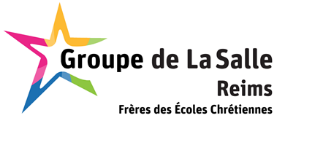 MATERIEL COMMUNTrousse complète, AgendaEcouteurs compatibles avec l’ordinateur de la Région Copies simples et doublesALLEMANDClasseur souple à anneaux format A4 Intercalaires de couleursANGLAIS Classeur souple format A4 à 2 anneaux (100 feuilles)Intercalaires de couleursESPAGNOLCahier souple rose format A4FRANÇAISUn classeur souple à 2 anneaux (100 feuilles)Intercalaires cartonnésS.E.SCahier souple 96 pages format A4HISTOIRE/GEOGRAPHIE2 cahiers format A4 96 pagesCrayons de couleurs (6 couleurs minimum)PHYSIQUE/CHIMIEUne blouse en cotonSVTUn cahier 24X32 90 pages format A4 ou un classeur souple format A4 Feuilles de papier blanc et de papier millimétréFeutres et crayons de couleursColleCiseauxMATHEMATIQUESCalculatrice NUMWORKSTomographe (outil de géométrie)